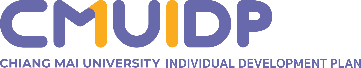 แบบฟอร์มการพัฒนาการเข้าร่วมประชุมสัมมนา (Meeting/Seminar)ชื่อ-นามสกุล…………………………………………………..……………….......................................................................ตำแหน่ง………………………..…………………………….……สังกัด/ส่วนงาน……….....................................................หัวข้อสัมมนา.....................................................................................................................................สถานที่...................................................................................................................................................ระยะเวลา...............................................................................................................................................วิทยากร..................................................................................................................................................สรุปองความรู้ เนื้อหา สาระ จากการสัมมนาพอสังเขป................................................................................................................................................................................................................................................................................................................................................................................................................................................................................................................................................................................................................................................................................................................................................................................................................................................................................................................................................................................................................................................................................................................................................................................................................................................................................................................................ระบุประโยชน์ที่ได้รับ และการนำมาประยุกต์ใช้ตามภาระกิจงานหรือวิชาชีพ................................................................................................................................................................................................................................................................................................................................................................................................................................................................................................................................................................................................................................................................................................................................................................................................................................................................................................................................................................................................................................................................................................................................................................................................................................................................................................................................................................................................................................................................................................................................................................................................................................................................